План работ по содержанию общего имущества МКД на 2018 - 2021 годД.  № 23 А   ул. Максима Горького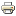 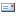 